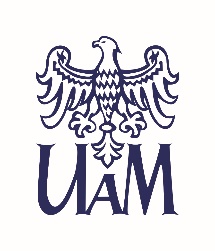 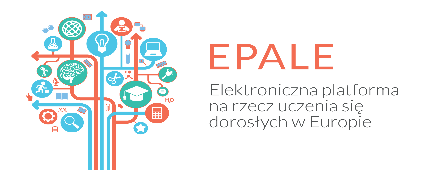 Instytut Lingwistyki Stosowanej Uniwersytetu im. Adama Mickiewiczazaprasza do udziału w konferencji międzynarodowej pt.:Języki specjalistyczne w dydaktyce i translatoryce: teoria i praktyka,która odbędzie się w dniach 17-18.11.2017 r.Patronat nad konferencją objęli:Rektor Uniwersytetu im. Adama Mickiewicza, Prof. dr hab. Andrzej LesickiDziekan Wydziału Neofilologii, Prof. dr hab. Aldona SopataTematyka konferencji obejmuje następujące zagadnienia:nowe trendy w dydaktyce języków specjalistycznych,rozwijanie poszczególnych sprawności językowych na zajęciach z języka specjalistycznego,nauczanie języka specjalistycznego dla potrzeb zawodowych,metodologia badań w dydaktyce i translatoryce języków specjalistycznych,interakcja uczeń - nauczyciel na zajęciach języka specjalistycznego,trudności i wyzwania w dydaktyce translatoryki języków specjalistycznych,tłumaczenia w praktyce/praktyka tłumaczeniowa a języki specjalistyczne,analiza dyskursów specjalistycznych,perspektywy rozwoju badań nad językami specjalistycznymi.Obrady konferencyjne będą się odbywały w językach niemieckim, angielskim i polskim. Artykuły, które przejdą pozytywnie proces recenzowania, zostaną opublikowane w punktowanym czasopiśmie lub w tomie pokonferencyjnym.Opłata konferencyjna: 370 zł. Opłata obejmuje koszty materiałów konferencyjnych, udziału w bankiecie, koszty poczęstunku w trakcie przerw kawowych, zwiedzanie Poznania połączone z warsztatami w Muzeum Rogala oraz koszty publikacji zaakceptowanego przez recenzentów tekstu wygłoszonego referatu w punktowanych czasopismach. Wpłaty należy przelewać na konto bankowe UAM:  BZ WBK 77 1090 1362 0000 0000 3601 7903, w tytule przelewu podając cel subkonta /K00000684 /. Ważne terminy:Termin nadsyłania streszczeń referatów: 		1 września 2017 r.Informacja o akceptacji referatu:				15 września 2017 r.Ostateczny termin wniesienia opłaty konferencyjnej: 1 października 2017 r.Kontakt:jezyki.specjalistyczne.2017@gmail.comKomitet organizacyjny: dr Joanna Kic-Drgasdr Marta Zawacka-Najgeburska